Werkplan Conferentie Rookvrije Start 2019Betreft:	Inhoudelijke organisatie van de tweede conferentie Rookvrije Start op 26 juni 2019 bij de Observant te Amersfoort. Contactpersoon VWS: 	Manou de NennieTrimbos:	Neeltje Vogels (projectleider) Chantal van de Thillard, Sanne de Josselin-de Jong, Ingrid SchultenConferentie Rookvrije Start 2019Op 26 juni 2019 wordt voor de tweede keer een conferentie Rookvrije Start georganiseerd. Deze dag is voor alle zorgprofessionals, van verloskundige tot JGZ arts, die (aanstaande) ouders willen helpen bij het stoppen met roken. Met de dag willen we  het groeiend aantal ambassadeurs Rookvrije Start inspireren en van de meest actuele kennis voorzien. Tijdens de conferentie kunnen zorgprofessionals zich ook opgeven als ambassadeur. De conferentie biedt de mogelijkheid om kennis en ervaring uit te wisselen, workshops te volgen en tips en tricks op te doen. Initiatiefnemers en deelnemende organisatiesDe conferentie wordt aangeboden namens VWS, initiatiefnemer van de Taskforce Rookvrije Start. Trimbos coördineert de inhoudelijke organisatie van de conferentie. De logistieke organisatie wordt belegd bij het interne congresbureau van VWS. Het programma wordt ontwikkeld in nauwe afstemming met de Taskforce Rookvrije Start (voorzitters en leden). Deelnemende organisaties zijn: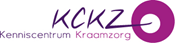 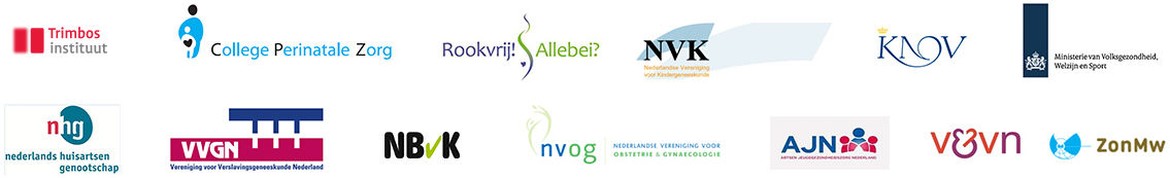 Plenair programma 9:30	Inloop & aanmelden10.00 Welkom door dagvoorzitter Nathan de Groot 10.10 Kort woordje door VWS en voorzitter(s) Taskforce10:20 Roken tijdens de zwangerschap, hoe beleven zwangeren die roken dit zelf? Door Leonieke Breunis Erasmus MC Breunis sprak met vrouwen die stopten met roken vanwege hun zwangerschap(swens) en met vrouwen die wel bleven roken ondanks hun zwangerschap(swens). Dit leverde een unieke kijk in de belevingswereld van deze vrouwen op. Schuldgevoelens, het fijne aan roken, het effect van stoppen met roken, wat zorgverleners goed en fout doen en wat deze vrouwen nodig hebben om te stoppen met roken; niks bleef onbesproken.10.30	 Kraak de code: ontlok duurzame motivatie? Door Dagmar Vriends en trainingsacteur Lotte ProotDe 17de -eeuwse filosoof Blaise Pascal zei het lang geleden al: ‘Mensen veranderen niet door wat anderen mensen tegen ze zeggen, mensen veranderen door wat ze zich zelf horen zeggen in reactie op anderen’. Kortom het gaat er niet om de juiste adviezen te geven, maar om de juiste vragen te stellen. Hoe doe je dat? Wat zijn de juiste vragen? Wat zijn de elementen van motivatie? Hoe werkt het google brein? Hoe kraak je iemands persoonlijk code? Allemaal vragen waar we tijdens deze interactieve lezing mee aan de slag gaan. Waarbij het stoppen met roken centraal staat. Tijdens de lezing zal Dagmar Vriends in samenspel met een trainingsacteur de lezing praktisch toepasbaar maken, met alledaagse uitgespeelde casuïstiek.11.30	Pauze11.45 Workshopronde 1 12.30 Lunch13:30 Op naar een Rookvrije Start voor ieder kind: van de landelijke taskforce naar de lokale taskforce.In onze spreekkamers en thuis met de kraamverzorgenden, daar gebeurt het: het bespreekbaar maken van het roken. Daar motiveren we (aanstaande) ouders om te stoppen met roken en verwijzen we zo nodig door voor hulp. We kunnen extra opleiding volgen en het helpt als we een duidelijke structuur hebben, zodat we weten naar wie en wanneer we kunnen verwijzen en wie de volgende in de keten is die het spoor verder oppakt. Samen inspireren we elkaar, om deze ketenzorg te verbeteren, de landelijke taskforce met de lokale taskforce. Op naar een rookvrije start voor ieder kind!14:00 Bouwstenen voor een integrale aanpak Rookvrij! Door Marieke Helmus, Strategisch adviseur Rookvrij! bij Pharos, verslavingsarts KNMG 34% van de Nederlandse bevolking heeft beperkte gezondheidsvaardigheden. Juist mensen uit deze groep roken meer, stoppen minder vaak en hebben een slechtere gezondheid. Hoe kunnen we deze groep meer laten profiteren van interventies gericht op het verbeteren van hun gezondheid? Marieke Helmus deelt de belangrijkste inzichten rondom het motiveren tot stoppen met roken en het behandelen van een tabaksverslaving bij mensen met beperkte gezondheidsvaardigheden. Zij zal nieuwe positieve voorbeelden uit het land aanhalen, die om opschaling roepen!De volgende werkzame elementen komen aan bod:•	hoe de doelgroep te betrekken bij een interventie-ontwikkeling•	voor welke onderliggende factoren er steun geboden zou kunnen worden •	hoe te zorgen voor passende communicatie •	hoe de self-effectiviteit te vergroten•	hoe praktische drempels te verlagenDe komende jaren zullen veel meer mensen willen stoppen met roken o.a. als gevolg van de maatregelen van het preventie akkoord (meer rookvrije plekken, duurdere sigaretten en minder verkooppunten). De maatschappelijke context van de roker is van (levens)belang in het stopproces. Met de juiste tools kunnen we de grootste groep rokers, de groep die de hulp het hardst nodig heeft, optimale steun bieden bij het stoppen met roken. Maak je klaar voor een omschakeling in denken en doen!14.30 Pauze14.45 Workshopronde 215.30 Wisseltijd15.35 Workshopronde 316.20 Wisseltijd16.30 Plenaire afsluiting door dagvoorzitter. Wat neem jij mee naar huis? 17:00 Hapje en drankjeWorkshoprondes
Workshopronde 1 1.1. Omgaan met wrijving
Door Dagmar Vriends & Lotte Proot. 1.2 Ons eigen verhaal
Door Jettie van de Pol.1.3 Hoe mobiliseer ik mijn achterban?
Door Noor Rikkers-Mutsaerts.1.4 Tabaksverslaving en de rol van een verslavingsarts
Door Robert van de Graaf.1.5 Stoppen met roken bij de huisarts: ook voor zwangeren?
Door Miriam de Kleijn & Adrienne van den Bosch.1.6 Alles wat je wilt weten over nicotine vervangende middelen in de zwangerschap
Door Sylvia Heddema & Clasien van der Houwen.Workshopronde 2 2.1 Verandertaal vs Behoudtaal
Door Dagmar Vriends & Lotte Proot. 2.2 Ons eigen verhaal
Door Jettie van de Pol. 2.3 Samenwerken met een SMR-coach, voor meer succesvolle stoppogingen
Door Sylvia Heddema.2.4 Wordt jouw VSV ook rookvrij? Waar sta je en wat heb je daarvoor nog nodig?
Door Clasien van der Houwen & Robert van de Graaf.2.5 PROMISE Proeverij
Door Karianne Djoyoadhiningrat-Hol & Janneke van de Velden.  2.6 Het programma Voorzorg en de aandacht voor stoppen met roken daarin
Door Nelleke Maas & Elly de Graaf. Workshopronde 3 3.1 Voorkomen van terugval
Door Dagmar Vriends & Lotte Proot. 3.2 Het addendum Stoppen met roken ondersteuning en behandeling tabaksverslaving bij zwangere vrouwen
Door Jasper Been. 3.3 Verwijzen naar de praktijk ondersteuner, een stoppen met roken coach of verslavingsarts: hoe doe je dat en wat kan je verwachten?
Door Clasien van der Houwen, Selma van Doorn & Robert van de Graaf.3.4 Een zorgpad? Maar hoe wordt die succesvol?
Door Irene Zuijdgeest & Karien Hack.3.5 Hoe betrek je partners, familieleden of vriend(innen) van zwangere vrouwen bij het stoppen met roken?
Door Eefje Willemsen & Nathan de Groot. 3.6 Begrijpelijk communiceren voor iedereen, hoe doe je dat?
Door Janneke van de Velden.Stands:1. Toolkit: materialen en hulpmiddelen door Ti2. Overig stoppen met roken aanbod: o.a. addendum en factsheets, interventie rookvrije ouders, derdehandsrook en e-health tools voor (aanstaande) ouders: zoals ZwApp, stress App, Applied gaming (informeren bij Sabine Wildevuur Waag Society, Creative Care Lab/ Lieke vd Meulen NCJ / Imke Jansen VU / Saksion)Accreditatie:Voor de onderstaande beroepsgroepen zal accreditatie worden aangevraagd.Nederlandse Vereniging van PraktijkondersteunersKwaliteitsregister Stoppen met RokenAccreditatie Bureau Algemene NascholingKenniscentrum KraamzorgVerpleegkundig Specialisten RegisterKwaliteitsregister V&V en Register ZorgprofessionalsKoninklijke Nederlandse Organisatie van VerloskundigenNederlandse Vereniging voor Obstetrie en GynaecologieNederlands Huisartsen GenootschapPraktijkondersteuner Huisarts Geestelijke GezondheidszorgVereniging voor Verslavingsgeneeskunde NederlandNederlands vereniging voor kindergeneeskundeNederlandse Associatie Physician Assistants